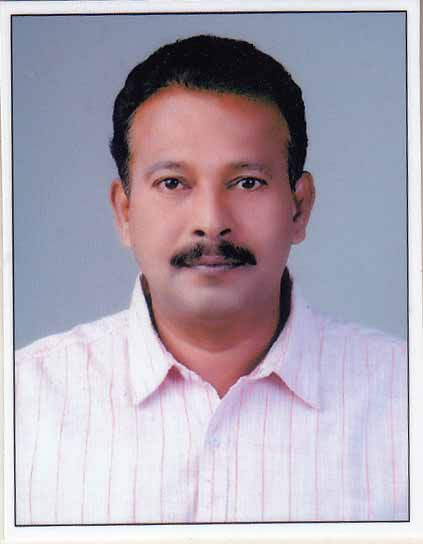 Email: vijayan.374172@2freemail.com CONSTRUCTION PROJECT MANAGEMENTPROFESSIONALPROFILE SUMMARY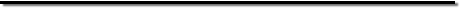 A seasoned Civil Engineering professional with over 30 years of experience in:~ Planning			~ Project Management		~ Construction Management	~ Site Management		~ Safety Management		~ Quality Management		~ Quantity Surveying		~ Liaison and Coordination	~ Manpower ManagementAn astute & multi tasking leader with qualitative experience in formulating strategic plans; establishing entire project operations with key focus on profitability –High rise building Projects, Industrial Projects, Heavy Equipment Foundations, Effluent Treatment plants, Bio Gas Generation Plants & Coal based Thermal Power plants and Petrochemical Projects etc.Proficient in planning & executing construction projects involving method engineering/statement, contract administration and resource planning with a flair for adopting modern construction methodologies/techniques likeAuto CADD,Primavera, MS Projects etc.Hands-on experience in swiftly ramping up construction projects with competent cross-functional skills; ensuring on time deliverables within pre-set cost parametersStrong organizer, motivator, team player and a decisive leader with successful track record in directing from original concept through implementation to handle diverse market dynamicsPossess exceptions communication, people management, leadership, problem solving, decision-making & interpersonal skills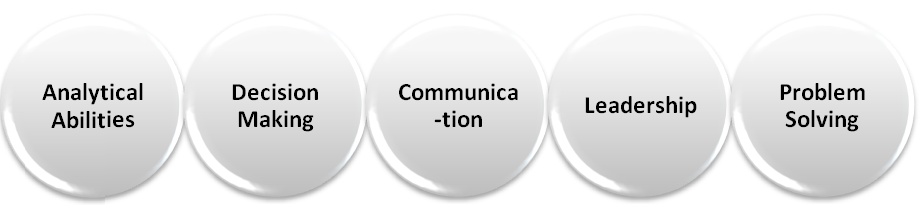 CORE COMPETENCIESDeveloping project baselines; monitoring and controlling projects with respect to cost, resource deployment, time over-runs and quality compliance to ensure satisfactory execution of projects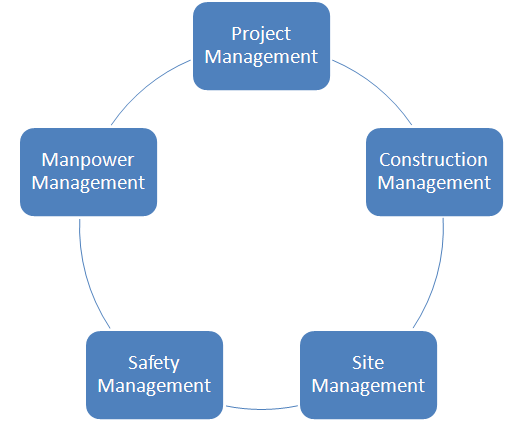 Managing the construction process from the conceptual development stage through final construction, making sure that the project gets done on time and budgetSpearheading a team of Engineers, Junior Engineers, Foremen, Surveyors and Supervisors with 300 numbers of skilled/unskilled labor in a dayOverseeing the selection of contractors and consultants to complete specific pieces of the projectEvaluating & determining appropriate construction delivery systems and most cost-effective plan / schedule for completing the projectAnchoring on-site construction activities to ensure completion of project within the time & cost parameters and effective resource utilisation to maximise the outputInspecting field sites to observe and evaluate condition and operability of facilities and structures, and to collect field survey data and measurementsLiaising with consultants, contractors, sub contractors & external agencies for determining technical specifications, approvals and obtaining clearancesReviewing designs, drawings, specifications, BOQ & modifications required to suit to prevailing site conditions, checking survey works with modern equipmentReceiving of material indents from site, analyzing the requirement and submission for approvalsEMPLOYMENT DETAILS Since 2005 to Present: M/S PRECISE CIVIL ENGINEERING PVT LTD                                               	Sr.Project Manager– Tendering, Planning, Execution& CommissioningSpearheading efforts across managing& monitoring the overall project performance on regular basis & taking steps for further improvements with a view to complete project within stipulated time & budget. Managing overall project activities including project scheduling and resource allocation of men, material, machine and money to maximize operational efficiency; identifying key milestones and forecasting completion timeline.Maintaining coordination for with consultants in relating to concept designing of new stores. Explored newer materials/ technologies/ products and design innovations to provide best in class services.Instrumental in overlooking the finishing of the residential projects in line with the electrical, landscaping, plumbing, etc.Regularly coordinating with architects & contractors to identify and isolate project bottlenecks and clarify any ambiguities to accelerate project execution.Maintaining perfect coordination with the project team & all internal/external parties to freeze the technical parameters/ work scope to iron out any ambiguities; carrying out work measurements and providing technical validation for jobs.Efficiently liaising and coordinating with clients, consultants, architects and sub-contractors of the projects while ensuring profitability and project deliverables.Monitoring the overall project performance on regular basis & taking steps for further improvements with a view to complete project within stipulated time frame & prescribed budget.Strategically planning & controlling all project activities connected with safe and efficient operations; implementing quality standards for meeting the set targets within time & cost parameters.Judiciously supervising site activities including man and material management while providing technical inputs for methodologies of construction & maintenance.Designing and implementing stringent systems and quality plans / manuals to ensure high quality standards during all the stages of construction.Reviewing designs, drawings, specifications, BOQ & modifications required to suit to prevailing site conditions.Involving in all phases of project execution; approved engineering/design changes, troubleshot and resolved complex technical problems, consistently meeting project deadlines and highest possible quality standards.Drawing up project plans, schedule of activities, planned, procured, mobilized, and deployed resources to deliver the project within defined time and costliness.Pioneer in managing resources while creating estimates for the project, work breakdown structure, project plan, contingency plan & schedules, identifying risks within defined scope, quality, time and cost constraints.Projects HandledCivilWorks- For Petrochemical Plant for JBF, Mangalore, Karnataka. 2015-2017Civil Works - For Ash Handling Plant In BAJAJ INFRASTRUCTURE DEVELOPMENT COMPANY LTD For their 3x660MW Super thermal Power Plant Project in Chiklawa, Mirchwada, Burogoan, Lalitpur, Uttar Pradesh, 2013 – 2015.Civil Works -  For Ash Handling Plant& Chemical Laboratory, Side Stream Filter Pump House, Side Stream Filter Support Foundations Chemical House, Retention Pits, Neutralization Pits, ETP for 6x135MW Power plant In Power Plant Project - Jindal Steel & Power Ltd, Angul, Odisha, 2010 - 2013Civil Works- For Ash Handling plant Of 4*600 MW Power Plant Project For SEPCO III In Vedanta Aluminum Ltd,Jharsuguda, Odisha, 2008 – 2010Effluent Treatment Plant, Buildings, MBR plant & RO Plant  For Ambur  Development Authority Ltd in Thutthipeth, Vaniambadi & Ambur 2009 to 2010.Structural fabrication & erection forINDORAMA SYNTHETICS LTD at Butibori, Nagpur, Maharastra 2007 – 2008. Bio-gas Generation Cum E T P For     U E M (I) Pvt Ltd On their Projects In A B Mouri (I) Pvt Ltd, MIDC, Lote, Parashuram, Khed, Ratnagiri, Maharashtra, 2006 – 2007Plant Expansion, Utility Building, yeast Extractor Building, Spray Dryer Building, Effluent Treatment Plant, R O Plant, Heavy Equipment Foundations, Pipe Rack Foundations Etc In A B Mouri (I) Pvt Ltd, MIDC, Lote Parashuram, Khed, Ratnagiri, Maharashtra , 2006 – 2008M/S Precise Civil Engineering,                             1995 – 2005Chiplun,Ratnagiri,Maharashtra.Project Manager, Sr. Manager, ManagerProjectsFactory buildings In Filtra Catalysts & Chemicals Ltd & Vinathi Organics Ltd, MIDC, Lote Parashuram, Khed, Ratnagiri, Maharashtra. Construction of Marketing buildings (Basement + Ground + 5 floors Buildings) InPidilite Industries Ltd at Kondivitta, Andheri(E), Mumbai, Maharashtra – 40059.Town ship for Kesar Petro Products Ltd, at MIDC, Lote Parashuram, Khed, Ratnagiri, Maharashtra.Town ship for Gharda chemicals Ltd, at MIDC, Lote Parashuram, Khed, Ratnagiri, Maharashtra.Factory Buildings for Hindustan Lever Ltd, at MIDC, Lote Parashuram, Khed, Ratnagiri, Maharashtra.M/S MH Khan & Associates, Mumbai1989 – 1995Site in charge, Sr. EngineerProjectsHigh rise buildings in Thane & Kalyan for Goderj Properties & Investments Ltd.Industrial buildings, RCC tanks, Equipment foundations, Pipe rack foundations and other civil jobs in Tata Vashisti Detergents Ltd, MIDC, Lote Parashuram, Khed, Ratnagiri, Maharashtra – Reactor foundations, Boiler foundations, Equipment Foundations, Boiler house and Related civil jobs in KESAR Petro Products Ltd, MIDC, Lote Parashuram, Khed, Ratnagiri, Maharashtra –Reactor foundations, Equipment foundations, Staff quarters buildings in Gharda Chemicals Ltd,  MIDC, LoteParashuram, Khed, Ratnagiri, Maharashtra.INITIAL EXPERIENCEM/s SUPERB CONSTRUCTIONS,THANE, MUMBAISite Engineer  1985 to 1989At their Projects for Modella woolens Ltd and JK Files & Tools at Mumbai &Chiplun, Maharashtra.SCHOOL LEVEL EDUCATION.      Junior Technical School Leaving Certificate from JTS, Shoranur, Kerala- State Board of Technical Education, Kerala State in 1982 with 64.4% MarksPROFESSIONAL QUALIFICATIONSDiploma in Civil Engineering from Seethi Sahib Memorial Polytechnic, Tirur, Kerala - Board of Technical education, Kerala State  in 1985 with 74.66% Marks,Certificate Courses & IT skillsDiploma in Civil Auto Cad-2D &3D-Autodesk 2014Diploma in Primavera-Oracle-P6-8.3Diploma in MS Projects-2013Well versed with MS- Office(Word, Excel and Power Point) and Internet applications.PERSONAL DETAILSDate of Birth:	25thMay 1967Marital Status:                 MarriedLanguages Known: 	Malayalam, Hindi, English, Tamil and Marathi.Passport No:                    P9119285Expected Salary:	      17000 AEDVisa Status:                      Visiting- valid till 19-01-2018Date of Joining:	      Immeadiate.DECLARTION:I HERE BY DECLARE THAT THE INFORMATION FURNISHED ABOVE IS TRUE TO THE BEST OF MY KNOWLEDGEPLACE: ALAPPUZHAVijayanDate: 04/11/2017